Codes (leave blank for Present) NON-PASSERINES		              Code  No.        NON_PASSERINES		                  Code  No.      NON_PASSERINES	                                       Code  No.If Species in BOLD are seen a “Rare Bird Record Report” should be submitted.IT IS IMPORTANT THAT ONLY BIRDS SEEN WITHIN THE PARK ARE RECORDED ON THIS LIST.  IF YOU SEE BIRDS OUTSIDE THE PARK PLEASE MARK ACCORDINGLY OR PREFERABLY USE A SEPARATE LIST.Please return this sheet on completion to Birds SA Database Co-ordinator (Brian Blaylock) for inclusion in the database.Email to: database@birdssa.asn.au or post to: Birds SA Database, Birds SA c/- SA Museum, North Terrace, Adelaide, SA, 5000Codes (leave blank for Present)  PASSERINES		              Code  No.         PASSERINES		                  Code  No.       PASSERINES	                                       Code  No.If Species in BOLD are seen a “Rare Bird Record Report” should be submitted.IT IS IMPORTANT THAT ONLY BIRDS SEEN WITHIN THE PARK ARE RECORDED ON THIS LIST.  IF YOU SEE BIRDS OUTSIDE THE PARK PLEASE MARK ACCORDINGLY OR PREFERABLY USE A SEPARATE LIST.Please return this sheet on completion to Birds SA Database Co-ordinator (Brian Blaylock) for inclusion in the database.Email to: database@birdssa.asn.au or post to: Birds SA Database, Birds SA c/- SA Museum, North Terrace, Adelaide, SA, 5000KAISERSTUHL CONSERVATION PARK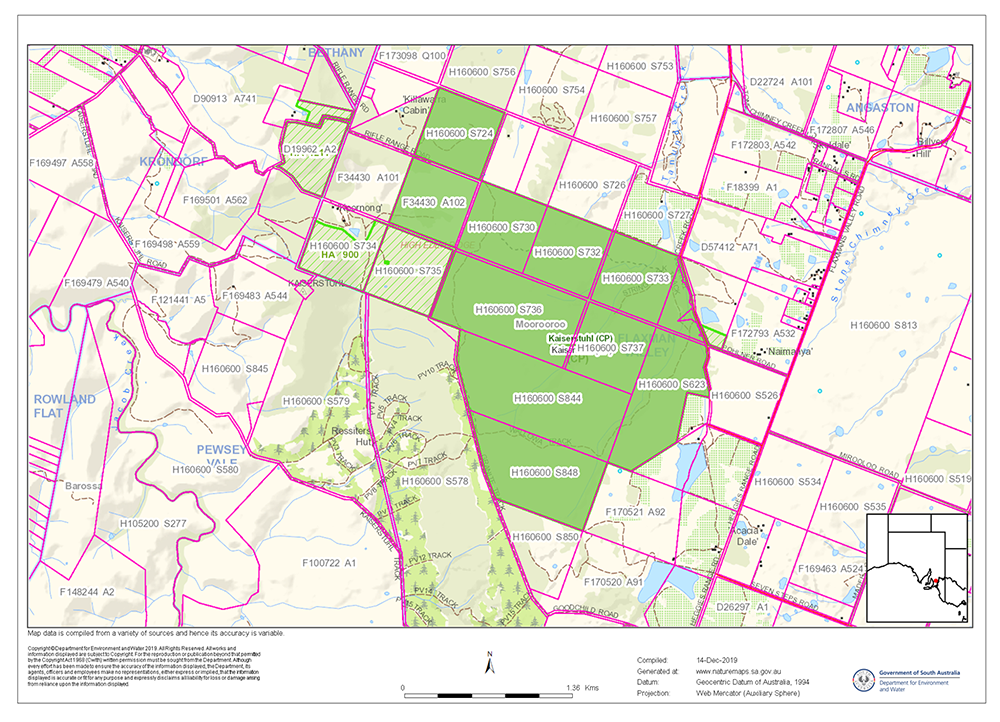 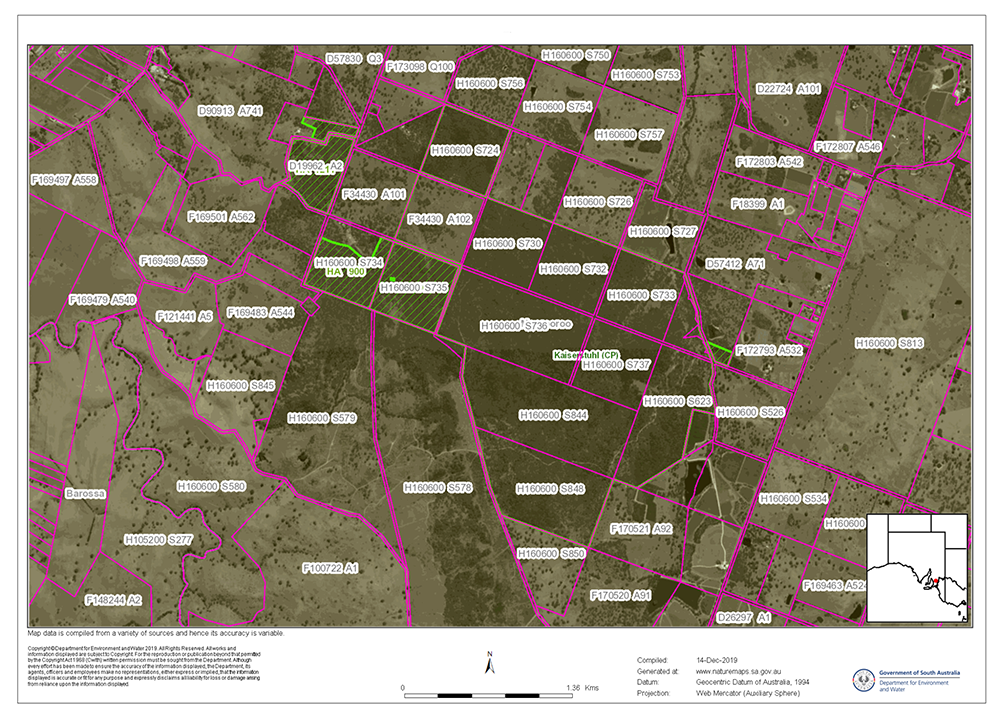 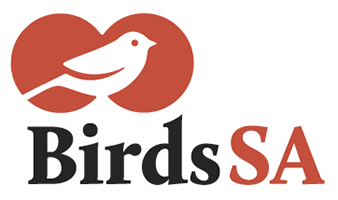           birdssa.asn.auChecklist forKAISERSTUHL CONSERVATION PARKChecklist forKAISERSTUHL CONSERVATION PARKChecklist forKAISERSTUHL CONSERVATION PARKChecklist forKAISERSTUHL CONSERVATION PARK          birdssa.asn.au-34.17583 °N  138.13722 °Eor new  …………….   ……………..34°35’10” S  139°00’46” E……………  ……………..34°35’10” S  139°00’46” E……………  ……………..54  317757  6171032     …  ….........  ………Observers:   …………………………………………………………………..  ..……………………………………………………………………………….Observers:   …………………………………………………………………..  ..……………………………………………………………………………….Observers:   …………………………………………………………………..  ..……………………………………………………………………………….Phone: (H)  ……………………………… (M)  …………………………………Email:   …………..……………………………………………………Phone: (H)  ……………………………… (M)  …………………………………Email:   …………..……………………………………………………Date:  ……..………………………….      Start Time: ………………………    End Time:   ………………………Date:  ……..………………………….      Start Time: ………………………    End Time:   ………………………Date:  ……..………………………….      Start Time: ………………………    End Time:   ………………………Date:  ……..………………………….      Start Time: ………………………    End Time:   ………………………Date:  ……..………………………….      Start Time: ………………………    End Time:   ………………………D = DeadH = HeardO = OverheadB = BreedingB1 = MatingB2 = Nest BuildingB3 = Nest with eggsB4 = Nest with chicksB5 = Dependent fledglingsB6 = Bird on nestRainbow Bee-eater Purple-crowned Lorikeet Australian Boobook Rainbow Lorikeet Brush Bronzewing Black-tailed Nativehen Common Bronzewing White-throated Needletail Painted Buttonquail Spotted Nightjar Cockatiel Eastern Barn Owl Sulphur-crested Cockatoo Australian Owlet-nightjar Little Corella Elegant Parrot Great Cormorant Red-rumped Parrot Little Pied Cormorant*Feral Pigeon Pied Cormorant Crested Pigeon Black-eared Cuckoo Spur-winged Plover (Masked Lapwing)Fan-tailed Cuckoo Stubble Quail Horsfield's Bronze CuckooAdelaide Rosella (Crimson Rosella)Pallid Cuckoo Eastern Rosella Shining Bronze CuckooCollared Sparrowhawk Black-fronted Dotterel Black Swan *Spotted Dove Grey Teal Diamond Dove Peaceful Dove Maned Duck Pacific Black DuckPacific Black Duck x *MallardLittle Eagle Wedge-tailed Eagle EmuBrown Falcon Tawny Frogmouth Galah Brown Goshawk Australasian Grebe Hoary-headed Grebe Hardhead White-faced Heron White-necked Heron Australian Hobby Australian White IbisStraw-necked Ibis Nankeen Kestrel Sacred Kingfisher Black-shouldered Kite Square-tailed Kite SuWhistling Kite Laughing Kookaburra Musk Lorikeet           birdssa.asn.auChecklist forKAISERSTUHL CONSERVATION PARKChecklist forKAISERSTUHL CONSERVATION PARKChecklist forKAISERSTUHL CONSERVATION PARKChecklist forKAISERSTUHL CONSERVATION PARK          birdssa.asn.au-34.17583 °N  138.13722 °Eor new  …………….   ……………..34°35’10” S  139°00’46” E……………  ……………..34°35’10” S  139°00’46” E……………  ……………..54  317757  6171032     …  ….........  ………Observers:   …………………………………………………………………..  ..……………………………………………………………………………….Observers:   …………………………………………………………………..  ..……………………………………………………………………………….Observers:   …………………………………………………………………..  ..……………………………………………………………………………….Phone: (H)  ……………………………… (M)  …………………………………Email:   …………..……………………………………………………Phone: (H)  ……………………………… (M)  …………………………………Email:   …………..……………………………………………………Date:  ……..………………………….      Start Time: ………………………    End Time:   ………………………Date:  ……..………………………….      Start Time: ………………………    End Time:   ………………………Date:  ……..………………………….      Start Time: ………………………    End Time:   ………………………Date:  ……..………………………….      Start Time: ………………………    End Time:   ………………………Date:  ……..………………………….      Start Time: ………………………    End Time:   ………………………D = DeadH = HeardO = OverheadB = BreedingB1 = MatingB2 = Nest BuildingB3 = Nest with eggsB4 = Nest with chicksB5 = Dependent fledglingsB6 = Bird on nestWhite-browed Babbler Silvereye*Common Blackbird Black-capped Sittella (Varied Sittella)Grey Butcherbird Brown Songlark White-fronted Chat Rufous Songlark White-winged Chough *House Sparrow Black-faced Cuckooshrike Eastern Spinebill Black-winged Currawong (Grey Currawong)*Common Starling Superb Fairywren Welcome Swallow Grey Fantail Brown Thornbill Red-browed Finch Buff-rumped Thornbill Zebra Finch Striated Thornbill Diamond Firetail Yellow Thornbill Restless Flycatcher Yellow-rumped Thornbill Australian Golden WhistlerBassian Thrush *European Goldfinch Brown Treecreeper *European Greenfinch White-throated Treecreeper Black-chinned Honeyeater White-winged Triller Brown-headed Honeyeater Willie WagtailCrescent Honeyeater Australian Reed Warbler Fuscous Honeyeater Little Wattlebird New Holland Honeyeater Red Wattlebird Singing Honeyeater WeebillTawny-Crowned Honeyeater Australian Golden Whistler White-fronted Honeyeater Sp SuRufous Whistler White-naped Honeyeater Southern Whiteface White-plumed Honeyeater Jacky Winter Yellow-faced Honeyeater Black-faced Woodswallow Yellow-plumed Honeyeater Dusky Woodswallow Australian Magpie Masked Woodswallow MagpielarkWhite-browed Woodswallow Fairy Martin Tree Martin Noisy Miner MistletoebirdSpotted Pardalote Striated Pardalote Australian Pipit Little Raven Hooded Robin Red-capped Robin Rose Robin Scarlet Robin White-browed Scrubwren Grey Shrikethrush Eastern Shriketit (Crested Shriketit)